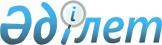 Об утверждении Положения государственного учреждения "Аппарат акима сельского округа Аксуат"
					
			С истёкшим сроком
			
			
		
					Постановление акимата города Кызылорда Кызылординской области от 29 июля 2014 года N 2145. Зарегистрировано Департаментом юстиции Кызылординской области 15 августа 2014 года N 4749. Прекращено действие в связи с истечением срока      В соответствии с Законом Республики Казахстан от 23 января 2001 года "О местном государственном управлении и самоуправлении в Республике Казахстан", Законом Республики Казахстан от 1 марта 2011 года "О государственном имуществе" и Указом Президента Республики Казахстан от 29 октября 2012 года № 410 "Об утверждении Типового положения государственного органа Республики Казахстан" акимат города Кызылорда ПОСТАНОВЛЯЕТ:

      1. Изменить наименование государственного учреждения "Аппарат акима аульного округа Аксуат" на русском языке - государственное учреждения "Аппарат акима сельского округа Аксуат" на государственном языке оставить без изменения.

      2. Утвердить прилагаемое Положение госдуарственного учреждения "Аппарат акима сельского округа Аксуат".

      3. Контроль за исполнением постановления возложить на руководителя аппарата акима города Кызылорда Есжанову А.

      4. Настоящее постановления вводится в действие по истечении десяти календарных дней после дня первого официального опубликования.

 ПОЛОЖЕНИЕ Государственного учреждения "Аппарат акима сельского округа Аксуат" 1. Общие положения      1. Государственное учреждение "Аппарат акима сельского округа Аксуат" является государственным органом Республики Казахстан, осуществляющим информационно-аналитическое, организационно-правовое и материально-техническое обеспечение деятельности Акима сельского округа.

      Учредителем государственное учреждение "Аппарат акима сельского округа Аксуат" является акимат города Кызылорда.

      2. Государственное учреждение "Аппарат акима сельского округа Аксуат" имеет ведомства:

      1) Государственное коммунальное казенное предприятие "Дом культуры Аксуат" при аппарате акима сельского округа Аксуат";

      2) Государственное казенное предприятие детский сад "Сыр самалы";

      3. Государственное учреждение "Аппарат акима сельского округа Аксуат" осуществляет свою деятельность в соответствии с Конституцией и законами Республики Казахстан, актами Президента и Правительства Республики Казахстан, иными нормативными правовыми актами, а также настоящим Положением.

      4. Государственное учреждение "Аппарат акима сельского округа Аксуат" является юридическим лицом в организационно-правовой форме государственного учреждения, имеет печати и штампы со своим наименованием на государственном языке, бланки установленного образца, в соответствии с законодательством Республики Казахстан счета в органах казначейства.

      5. Государственное учреждение "Аппарат акима сельского округа Аксуат" вступает в гражданско-правовые отношения от собственного имени.

      6. Государственное учреждение "Аппарат акима сельского округа Аксуат" имеет право выступать стороной гражданско-правовых отношений от имени государства, если оно уполномочено на это в соответствии с законодательством.

      7. Государственное учреждение "Аппарат акима сельского округа Аксуат" по вопросам своей компетенции в установленном законодательством порядке принимает решения, оформляемые распоряжениями и решениями Акима сельского округа Аксуат и другими актами, предусмотренными законодательством Республики Казахстан.

      8. Структура и лимит штатной численности государственным учреждением "Аппарат акима сельского округа Аксуат" утверждаются в соответствии с действующим законодательством.

      9. Местонахождение юридического лица: индекс 120013, Республика Казахстан, Кызылординская область, город Кызылорда, село Жакыпбек Махамбетов, улица Адыран Найзагараев, № 20.

      10. Полное наименование государственного органа – государственное учреждение "Аппарат акима сельского округа Аксуат".

      График работы государственное учреждение "Аппарат акима сельского округа Аксуат": ежедневно, с понедельника по пятницу, с 09.00 до 19.00 часов (перерыв с 13.00 до 15.00 часов), кроме субботы и воскресенья, других выходных и праздничных дней, установленных законодательными актами.

      Выходные дни: суббота, воскресенье.

      11. Настоящее Положение является учредительным документом государственным учреждением "Аппарат акима сельского округа Аксуат".

      12. Финансирование деятельности государственным учреждением "Аппарат акима сельского округа Аксуат" осуществляется из республиканского и местных бюджетов, бюджета (сметы расходов) Национального Банка Республики Казахстан.

      13. Государственное учреждение "Аппарат акима сельского округа Аксуат" запрещается вступать в договорные отношения с субъектами предпринимательства на предмет выполнения обязанностей, являющихся функциями государственным учреждением "Аппарат акима сельского округа Аксуат".

      Если государственное учреждение "Аппарат акима сельского округа Аксуат" законодательными актами предоставлено право осуществлять приносящую доходы деятельность, то доходы, полученные от такой деятельности, направляются в доход государственного бюджета.

 2. Миссия, основные задачи, функции, права и обязанности государственного органа      14. Миссия государственным учреждением "Аппарат акима сельского округа Аксуат" - обеспечение проведения общегосударственной политики исполнительной власти в сочетании с интересами и потребностями развития сельского округа.

      15. Задачи:

      организация и обеспечение исполнения Законов Республики Казахстан, актов Президента и Правительства Республики Казахстан, постановлений акиматов, решений и распоряжений акимов области и города, решений областного и городского маслихатов и осуществление контроля за их исполнением, расположенными на территории сельского округа предприятиями, организациями, учреждениями и гражданами;

      изучение и обобщение практики работы по созданию условий для стабилизации и подъема экономического положения сельского округа, улучшения социального климата, развития рыночных отношений, частного предпринимательства, реализация республиканских, областных и городских программ;

      обеспечение взаимодействия с акиматами и маслихатами города и области, исполнительными органами, финансируемые из местного бюджета, общественными объединениями, партиями, конфессиями, средствами массовой информации и гражданами;

      контроль за исполнением актов и поручений Акима сельского округа, выработка рекомендаций по дальнейшему совершенствованию деятельности аппарата Акима сельского округа;

      взаимоотношения между юридическим лицом и уполномоченным органом по государственному имуществу, юридическим лицом и уполномоченным органом соответствующей отрасли, администрацией юридического лица и его трудовым коллективом регулируется в соответствии с действующим законодательством;

      осуществление иных задач, определяемых Акимом сельского округа.

      16. Функции:

      1) функции государственным учреждением "Аппарат акима сельского округа Аксуат":

      информационно-аналитическое, организационно-правовое и материально-техническое обеспечение деятельности Акима сельского округа;

      по поручению Акима сельского округа представление и защита интересов аппарата акима сельского округа и Акима сельского округа в судах, рассмотрение актов прокурорского реагирования;

      рассматривает обращения, заявления, жалобы граждан, принимает меры по защите прав и свобод граждан;

      содействует сбору налогов и других обязательных платежей в бюджет;

      разрабатывает и вносит в вышестоящий акимат для утверждения соответствующим маслихатом бюджетные программы, администратором которых выступает аппарат акима;

      содействует исполнению гражданами и юридическими лицами норм Конституции Республики Казахстан, законов, актов Президента и Правительства Республики Казахстан, нормативных правовых актов центральных и местных государственных органов;

      в пределах своей компетенции осуществляет регулирование земельных отношений;

      обеспечивает сохранение коммунального жилищного фонда сельского округа, а также строительство, реконструкцию, ремонт и содержание автомобильных дорог;

      содействует организации крестьянских или фермерских хозяйств, развитию предпринимательской деятельности;

      в пределах своей компетенции организует и обеспечивает исполнение законодательства Республики Казахстан по вопросам о воинской обязанности и воинской службы, гражданской обороны, а также мобилизационной подготовки и мобилизации;

      организует работу по сохранению исторического и культурного наследия;

      выявляет малообеспеченных лиц, вносит в вышестоящие органы предложения по обеспечению занятости, оказанию адресной социальной помощи, организует обслуживание одиноких престарелых и нетрудоспособных граждан на дому;

      обеспечивает трудоустройство лиц, состоящих на учете в службе пробации уголовно-исполнительной инспекции, и оказывает иную социально-правовую помощь;

      организует помощь инвалидам;

      организует общественные работы, молодежную практику и социальные рабочие места;

      организует совместно с уполномоченным органом по физической культуре и спорту и общественными объединениями инвалидов проведение оздоровительных и спортивных мероприятий среди инвалидов;

      организует совместно с общественными объединениями инвалидов культурно-массовые и просветительские мероприятия;

      координирует оказание благотворительной и социальной помощи инвалидам;

      координирует оказание социально уязвимым слоям населения благотворительной помощи;

      содействует кадровому обеспечению сельских организаций здравоохранения;

      содействует развитию местной социальной инфраструктуры;

      организует движение общественного транспорта;

      в случае необходимости оказания неотложной медицинской помощи организует доставку больных до ближайшей организации здравоохранения, оказывающей врачебную помощь;

      взаимодействует с органами местного самоуправления;

      осуществляет похозяйственный учет;

      обеспечивает деятельность организаций дошкольного воспитания и обучения, учреждений культуры;

      организует в пределах своей компетенции водоснабжение населенных пунктов и регулирует вопросы водопользования;

      организует работы по благоустройству, освещению, озеленению и санитарной очистке;

      организует погребение безродных и общественные работы по содержанию в надлежащем состоянии кладбищ и иных мест захоронения;

      ведет реестр непрофессиональных медиаторов;

      документационное обеспечение и обслуживание деятельности акима сельского округа, ведение делопроизводства;

      обеспечение соблюдения Инструкции по ведению делопроизводства, других документов, регламентирующих работу аппарата;

      организация проведения совещаний у акима сельского округа, оформление и рассылка материалов, протоколов совещаний;

      своевременное оформление протокольных документов и поручений, решений и распоряжений акима сельского округа, представление на государственную регистрацию актов, затрагивающих права, свободы и обязанности граждан и юридических лиц;

      организация приема граждан в государственным учреждением "Аппарат акима сельского округа Аксуат";

      проведение и соблюдение гендерной политики и рассмотрение гендерных аспектов;

      совместно с местной общественностью в указанные сроки выполняют программы направленные на социально-экономическое развития сельского округа;

      выполняет обязанности, которые будут внесены в планы предвыборных программ;

      В соответствии с законом Республики Казахстана городского аппарата акима подчиняются единому управлению услуг персонала (кадровые услуги) дают соответствующие отчеты по кадрам;

      вправе рассматривать дела об административных правонарушениях и налагать административные взыскания;

      при разработке бюджетной программы, администратором которой выступает аппарат акима, выносит на обсуждение собрания местного сообщества предложения по финансированию вопросов местного значения по направлениям, предусмотренным в составе бюджета города в соответствии с бюджетным законодательством Республики Казахстан;

      предоставляют переданное коммунальное имущество в имущественный наем (аренду) физическим лицам и негосударственным юридическим лицам без права последующего выкупа;

      определяют приоритетные направления деятельности и обязательные объемы работ (услуг), финансируемых из бюджета, переданных коммунальных государственных предприятий;

      обеспечивают сохранность переданного коммунального имущества;

      осуществляют управление переданными коммунальными юридическими лицами;

      согласовывают годовую финансовую отчетность переданного коммунального государственного предприятия, утверждаемую решением местного исполнительного органа;

      устанавливают цены на товары (работы, услуги), производимые и реализуемые переданными в управление коммунальными казенными предприятиями;

      утверждают индивидуальные планы финансирования переданных коммунальных государственных учреждений из местного бюджета;

      формируют доходные источники;

      обеспечивают открытие в центральном уполномоченном органе по исполнению бюджета контрольного счета наличности местного самоуправления, предназначенного для зачисления денег, направляемых акимами на реализацию функций местного самоуправления;

      принимает участие в работе сессий маслихата города, района (города областного значения) при утверждении (уточнении) местного бюджета;

      принимают работников по трудовому договору за счет экономии бюджетных средств и (или) поступлений, предусмотренных законодательством Республики Казахстан о местном государственном управлении и самоуправлении;

      утверждают план поступлений и расходов денег местного самоуправления после согласования с собранием местного сообщества;

      составляют и утверждают сводный план поступлений и расходов денег от реализации государственными учреждениями товаров (работ, услуг), остающихся в их распоряжении, в соответствии с бюджетным законодательством Республики Казахстан;

      Аким района в городе, города районного значения, поселка, села, сельского округа несет ответственность за реализацию возложенных на него функций перед вышестоящим акимом, районным (города областного значения), города республиканского значения, столицы маслихатом по вопросам, отнесенным к его компетенции;

      рассмотрение иных вопросов предусмотренных действующим законодательством Республики Казахстан.

      2) функции ведомств:

      Функции государственного коммунального казенного предприятие "Дом культуры Аксуат" при аппарате акима сельского округа Аксуат":

      сохранение, пропаганда народного творчества, этнокультурных традиций обрядов, их адаптация к современным историческим и социально-экономическим условиям;

      организация праздников, отмечаемых в Республике Казахстан, концертов, праздников песни и танца, презентаций, фестивалей, конкурсов, айтысов, выставок народного прикладного и изобразительного искусства;

      организация научно-практической, информационно-методической работы;

      изучение, обобщение, популяризация передового опыта в культурно-досуговой деятельности и народом творчестве, его внедрение и распространение;

      пропаганда лучших коллективов народного творчества через участие в районных, областных, региональных, республиканских, международных, праздниках, конкурсах, фестивалях;

      поддержка этнокультурных объединений;

      поддержка инновационных проектов и программ в области культурно-досуговой деятельности, различных культурных акций, инициатив направленных на сохранение и развитие национальных культур.

      Функции государственного казенного предприятие детский сад "Сыр самалы":

      охрана жизни и здоровья детей;

      создание оптимальных условий, обеспечивающих физическое, интеллектуальное и личностное развитие воспитанников;

      обеспечение качественной предшкольной подготовки;

      воспитание гражданственности, Казахстанского патриотизма, уважения к правам и свободам человека, любви к окружающей природе, Родине, семье;

      взаимодействие с семьей для обеспечения полноценного развития ребенка;

      оказание консультативной и методической помощи родителям по вопросам воспитания, обучения, развития детей и охраны здоровья;

      организация инклюзивного образования.

      17. Права и обязанности:

      В целях реализации основных задач и осуществления своих функций государственное учреждение "Аппарат акима сельского округа Аксуат", в пределах своей компетенции, вправе:

      запрашивать и получать от предприятий, учреждений и организаций независимо от форм собственности расположенных на соответствующей территории необходимую информацию, документы, материалы, устные и письменные объяснения по вопросам, отнесенным к компетенции акима сельского округа;

      привлекать соответствующих специалистов при решении вопросов, отнесенных к компетенции акима сельского округа;

      при разработке стратегического плана и (или) бюджетной программы, администратором которой выступает аппарат акима, вынести на обсуждение собрания местного сообщества предложения по финансированию вопросов местного значения;

      вести служебную переписку, в том числе секретную с использованием специальной связи и системы передачи данных с государственными органами и иными организациями по вопросам, отнесенными к ведению государственным учреждением "Аппарат акима сельского округа Аксуат";

      осуществлять иные права в соответствии с действующим законодательством Республики Казахстан.

      Аким сельского округа несет ответственность за реализацию возложенных на него функций перед вышестоящим Акимом по вопросам, отнесенным к его компетенции.

      За совершение работниками государственным учреждением "Аппарат акима сельского округа Аксуат" правонарушений коррупционного характера либо правонарушений создающих условия для коррупции Аким сельского округа несет персональную ответственность.

      Осуществляет похозяйственный учет и за не предоставление, несвоевременное, не полное предоставление работниками аппарата в органы статистики статистических данных Аким сельского округа несет персональную ответственность.

 3. Организация деятельности государственного органа      18. Руководство государственным учреждением "Аппарат акима сельского округа Аксуат" осуществляется Акимом сельского округа, который несет персональную ответственность за выполнение возложенных на государственное учреждение "Аппарат акима сельского округа Аксуат" задач и осуществление им своих функций.

      19. Аким сельского округа назначается и освобождается от должности и прекращает свои полномочия в порядке, определяемом Президентом Республики Казахстан. 

      20. Полномочия Акима сельского округа:

      является должностным лицом государственным учреждением "Аппарат акима сельского округа Аксуат" на территории соответствующей административно-территориальной единицы и без доверенности выступает от его имени во взаимоотношениях с государственными органами, организациями и гражданами;

      назначает на должности и освобождает от них работников аппарата в соответствии с лимитом утвержденным акиматом города Кызылорда;

      в установленном законодательством Республики Казахстан, налагает дисциплинарные взыскания на работников государственным учреждением "Аппарат акима сельского округа Аксуат";

      утверждает должностные инструкции работников государственным учреждением "Аппарат акима сельского округа Аксуат";

      подписывает финансовые, правовые, административно – хозяйственные и иные документы государственным учреждением "Аппарат акима сельского округа Аксуат";

      устанавливает внутренний распорядок работы государственным учреждением "Аппарат акима сельского округа Аксуат", осуществляет контроль за их исполнением;

      издает решения нормативно-правового характера и распоряжения по вопросам административно - распорядительного, оперативного и индивидуального характера;

      организует совершение нотариальных действий, регистрацию актов гражданского состояния в порядке, установленном законодательством Республики Казахстан;

      осуществляет иные полномочия в порядке, определяемом действующим законодательством Республики Казахстан;

      организует работы по реализации политики гендерного равенства.

      Исполнение полномочий Акима сельского округа в период его отсутствия осуществляется лицом, его замещающим в соответствии с действующим законодательством.

 4. Имущество государственного органа      21. Государственное учреждение "Аппарат акима сельского округа Аксуат" может иметь на праве оперативного управления обособленное имущество в случаях, предусмотренных законодательством.

      Имущество государственное учреждение "Аппарат акима сельского округа Аксуат" формируется за счет имущества, переданного ему собственником, а также имущества (включая денежные доходы), приобретенного в результате собственной деятельности и иных источников, не запрещенных законодательством Республики Казахстан.

      22. Имущество закрепленное, за государственное учреждение "Аппарат акима сельского округа Аксуат" относится к коммунальной собственности.

      23. Государственное учреждение "Аппарат акима сельского округа Аксуат" не вправе самостоятельно отчуждать или иным способом распоряжаться закрепленным за ним имуществом и имуществом, приобретенным за счет средств, выданных ему по плану финансирования, если иное не установлено законодательством.

 5. Реорганизация и упразднение государственного органа      24. Реорганизация и упразднение государственное учреждение "Аппарат акима сельского округа Аксуат" осуществляются в соответствии с законодательством Республики Казахстан.


					© 2012. РГП на ПХВ «Институт законодательства и правовой информации Республики Казахстан» Министерства юстиции Республики Казахстан
				
      Аким города Кызылорда

Н. Налибаев
Утвержден постановлением акимата города Кызылордаот "29" июля 2014 года № 2145